НОВА УКРАЇНСЬКА ШКОЛА: НОВІ ФОРМАТИ, НОВІ МОЖЛИВОСТІСтворюємо безпечне освітнє середовище:1. Закон України «Про організацію трудових відносин в умовах воєнного стану»;2. Наказ МОН від 28 березня 2022 року № 274 «Про деякі питання організації здобуття загальної середньої освіти та освітнього процесу в умовах воєнного стану в Україні»;3. РЕКОМЕНДАЦІЇ щодо організації укриття в об’єктах фонду захисних споруд цивільного захисту персоналу та дітей (учнів, студентів) закладів освіти. Додаток до листа ДСНС від 14.06.2022 № 03-1870/162-2  https://www.pedrada.com.ua/files/articles/3080/Ukryttia_2022_Pedrada.pdf4. Фізична безпека дітей під час війни. Правила поведінки в евакуації, на окупованих територіях і в зоні бойових дійhttps://eo.gov.ua/fizychna-bezpeka-ditey-pid-chas-viyny-pravyla-povedinky-v-evakuatsii-na-okupovanykh-terytoriiakh-i-v-zoni-boyovykh-diy/2022/03/19/5. Особливості роботи шкіл під час війни – відповіді на запитання від освітньго омбудсменаhttps://nus.org.ua/questions/osoblyvosti-roboty-shkil-pid-chas-vijny-vidpovidi-na-zapytannya-vid-osvitngo-ombudsmena/6. В українських школах створюють безпечне освітнє середовище в умовах війни: подробиціhttps://vechirniy.kyiv.ua/news/69078/7. Розпочато проект «Безпечне освітнє середовище в умовах війни»https://dsns.gov.ua/news/ostanni-novini/rozpocato-proekt-bezpecne-osvitnje-seredovishhe-v-umovax-viini8. Як вчителям і дітям діяти під час теракту у школі — поради тренера з безпекиhttps://hromadske.radio/publications/v-ukrayinskyh-shkolah-slid-zaprovadyty-protokol-povedinky-pid-chas-terorystychnogo-aktu-trener-iz-bezpeky9. ПАМ’ЯТКА ЩОДО ПРАВИЛ ПОВЕДІНКИ (ПОРЯДКУ ДІЙ) НАСЕЛЕННЯ У РАЗІ ВИЯВЛЕННЯ ПІДОЗРІЛОГО ОБ’ЄКТА, ВИБУХОНЕБЕЗПЕЧНОГО ПРЕДМЕТА   https://drive.google.com/file/d/1ysYuFujdX0UirUEf3liHmeBUihoYUpv9/view10. Навчальний посібник - комікс для учнів середньої школи «Мінна безпека»https://drive.google.com/file/d/1_A2iN4wLwsdLzmWSXIean1DxiMeYOyLl/view?usp=sharing11. Вебінар: Дитинство під час війни. Які навички ми маємо дати дітямhttps://www.facebook.com/stopsextingua/videos/376480814399121/?__tn__=F12. Безпечна поведінка під час війниhttps://www.youtube.com/watch?v=VzDFqnkAYB413. Як підтримати дітей у бомбосховищі. Корисні поради під час війниhttps://www.youtube.com/watch?v=AEliew2fppoБезпека для дітей під час війниhttps://www.youtube.com/watch?v=xqDW7G8rVJ814. Безпека дітей під час війниhttps://www.youtube.com/watch?v=Eoz9gP7j3Eg15. Фізична безпека дітей під час війниhttps://www.youtube.com/watch?v=LUqMrmAHhwU16. Правила поведінки в зоні бойових дій. Безпека під час війни.https://www.youtube.com/watch?v=w0y2azLPJts17. Мультфільм «Небезпечні знахідки».https://www.youtube.com/watch?v=gx7XHXAL2_g18. Мультфільм «Про мінну безпеку: Лісовий скарб» ЮНІСЕФhttps://www.youtube.com/watch?v=V5JZWI8TrEY19. Рекомендації щодо облаштування укриттів   https://www.pedrada.com.ua/article/3080-rekomendats-shchodo-oblashtuvannya-ukrittv20. Безпечне освітнє середовище в умовах воєнного стану [Електронний ресурс] / Офіційний сайт Державної служби якості освіти: – Електронні дані. – Київ, 2022. Опубліковано 25 липня 2022 року. 21. Інструктивно-методичні матеріали щодо порядку підготовки закладу освіти до нового навчального року та опалювального сезону з питань цивільного захисту, охорони праці та безпеки життєдіяльності. / Додаток до листа Міністерства освіти і науки України від 11.07.2022 № 1/7707-22. Е-документообіг у школі: Ваш навчальний заклад уже перейшов на електронний документообіг?          URL: https://www.pedrada.com.ua/article/308-qqq-16-m12-22-12-2016-vash-navchalniy-zaklad-uje-pereyshov-na-elektronniy-dokumentoobg   Документообіг у школі: коротко про найважливіше від освітньої експертки Світлани Олексюк. URL: http://prosvitcenter.org/dokymentoobihЕлектронний документообіг - це законно! URL: https://intelserv.net.ua/ blog/material/id/193Електронний документообіг в Україні: як він працює. URL: https://buduysvoe.com/publications/elektronnyy-dokumentoobig-v-ukrayini  yak-vin-pracyuyeЕлектронний документообіг у закладі освіти. URL::  https://www.pedrada.com.ua/article/308-qqq-16-m12-22-12-2016-vash-navchalniy-zaklad-uje-pereyshov-na-elektronniy-dokumentoobgЕлектронний документообіг у навчальному закладі. URL: https://docs.google.com/document/d/1RShqj9st8NshetCdflRcAOVUjsL7GAkuLNbXj6rovoo/edit#Електронний документообіг. Лайфхаки від заступника директора. URL: https://vseosvita.ua/news/elektronnyi-dokumentoobih-laifkhaky-vidzastupnyka-dyrektora-44463.htmlЕлектронний документообіг: можливості та переваги. Особливості переходу на електронний документообіг (+ огляд інструментів). URL:       https://intelserv.net.ua/news/material/id/529 Олексюк С. Е. Е-документообіг у школі: коротко про найважливіше. URL:  http://prosvitcenter.org/dokymentoobih Особливості переходу на електронний документообіг (+ огляд інструментів). URL: https://ua2j.school/news/stymul-perekhodu-na-elektronnyy-dokumentoobih/  5 причин, чому паперовий документообіг у минулому. URL: https://medoc.ua/blog/5-prichin-chomu-paperovij-dokumentoobig-u-minulomu Сервіс електронного документообігу. URL: https://vchasno.ua/?gclid=EAIaIQobChMI-o3ov9Ks-Формувальне оцінювання:1. Про затвердження методичних рекомендацій щодо оцінювання результатів навчання учнів 1-4 класів закладів загальної середньої освіти. Наказ МОН № 813 від 13.07.2021 року: https://zakon.rada.gov.ua/rada/show/v0813729-21#Text 2. Про затвердження методичних рекомендацій щодо оцінювання навчальних досягнень учнів 5–6 класів, які здобувають освіту відповідно до нового Державного стандарту базової середньої освіти: наказ МОН України від 01.04.2022 № 289. URL: https://osvita.ua/legislation/Ser_osv/86195/ 3. Державний стандарт базової середньої освіти, затверджений постановою Кабінету Міністрів України від 30.09.2020 № 898. URL: https://zakon.rada.gov.ua/laws/show/898-2020-%D0%BF#Text4. Як оцінювати без оцінок: покрокова інструкція сучасного вчителя. URL: https://osvitoria.media/experience/yak-otsinyuvaty-bez-otsinok-pokrokovo-instruktsiya-suchasnogo-vchytelya/5. Педагогічний інструментарій формувального оцінювання для завантаження і використання в роботі                         Базова школа:                                          Початкова школа:       http://surl.li/cmtcn                                           http://surl.li/cmtdh 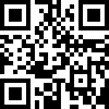 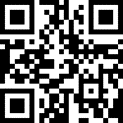 6. Як оцінювати без оцінок: покрокова інструкція сучасного вчителя. URL: https://osvitoria.media/experience/yak-otsinyuvaty-bez-otsinok-pokrokovo-instruktsiya-suchasnogo-vchytelya/7. Що таке формувальне оцінювання, чому воно потрібне учням і які основні виклики. URL: https://nus.org.ua/view/shho-take-formuvalne-otsinyuvannya-chomu-vono-potribne-uchnyam-i-yaki-osnovni-vyklyky/ 8. Оцінювання в Новій українській школі: ресурс для розвитку замість вироку. URL: https://nus.org.ua/view/otsinyuvannya-v-novij-ukrayinskij-shkoli-resurs-dlya-rozvytku-zamist-vyroku/9. Як розробити систему оцінювання учнів. URL: https://nus.org.ua/articles/yak-rozrobyty-systemu-otsinyuvannya-uchniv/ Нові виклики, ризики, шанси освітиГромовий В. Опанувати ризик – означає опанувати власне життя. URL: https://vseosvita.ua/news/kultura-ryzyku-i-pravo-na-pomylku-u-zakladi-osvity-48073.htmlДенисюк О. Я, Титаренко Н. В. Ризики та виклики реформування загальної середньої освіти (НУШ). URL: https://science.iea.gov.ua/wpcontent/uploads/2022/01/6_Denysiuk_Ko_415_2021_76_88.pdfДіденко О. В. Про концептуальні засади реформування системи освіті України. URL: https://core.ac.uk/download/pdf/32307454.pdf https://core.ac.uk/download/pdf/32307454.pdf Інформаційно-аналітичний збірник «Освіта в Україні: виклики та перспективи». URL: https://mon.gov.ua/storage/app/media/zagalna%20serednya/serpneva-konferencia/2020/metod-zbirka-osvita-ta-covid-2020.pdfНова школа у нових громадах : посібник з ефективного управління освітою в об’єднаних територіальних громадах. / Сеїтосманов А., Фасоля О., Мархлєвскі В. — К., 2017. — 128 с. URL: https://decentralization.gov.ua/uploads/library/file/13/Posibnyk_z_efektyvnoho_upravlinnia_osvitoyu_v_OTG.pdf  Освіта для ХХІ століття: виклики, проблеми, перспективи. Матеріали ІІ Міжнародної науково-практичної конференції (12–13 листопада 2020 року, м. Суми). Суми: Вид-во СумДПУ імені А. С. Макаренка, 2020. 447 с.URL: https://pedscience.sspu.edu.ua/wpcontent/uploads/2021/01/Proceedings _ED_21stCent-2020.pdf«Освіта Одещини – 30: якість, доступність, безпечність» URL:: https://oda.odessa.gov.ua/osvita-odeshhyny-30-yakist-dostupnist-bezpechnist-na-aparatnij-naradi-v-odeskoyi-oblderzhadministracziyi-obgovoryly-aktualni-pytannya-sfery-osvity/Освіта України 2021: стратегічні цілі в дії. URL: https://mon.gov.ua/ua/news/klyuchovimi-zavdannyami-2021-roku-ye-prodovzhennya-reformi-nova-ukrayinska-shkola-ta-podalsha-didzhitalizaciya-sergij-shkarlet-pid-chas-platformi-osvita-ukrayini-2021-strategichni-cili-v-diyi Пролеєв С. Шанси освіти у глобальному світі. URL: http://enpuir.npu.edu.ua/bitstream/handle/123456789/30426/Proleiev_Sergii.pdf?sequence=1Реформа освіти і науки. URL: https://www.kmu.gov.ua/diyalnist/reformi/ rozvitok-lyudskogo kapitalu/reforma-osviti Скиба М. Рік подвійних виборів: шанси і ризики для української освіти. URL: https://life.pravda.com.ua/columns/2019/04/4/236407/Хмелевська О. Освітні ризики у контексті людського розвитку. URL:         https://dse.org.ua/arhcive/28/12.pdf